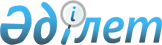 Об установлении публичного сервитутаРешение акима Новонежинского сельского округа Аулиекольского района Костанайской области от 15 мая 2023 года № 5
      В соответствии со статьей 19, пунктом 4 статьи 69 Земельного кодекса Республики Казахстан, статьей 35 Закона Республики Казахстан "О местном государственном управлении и самоуправлении в Республике Казахстан" и на основании выписки из протокола заседания Аулиекольской районной комиссии по предоставлению земельных участков № 3 от 10 февраля 2023 года аким Новонежинского сельского округа РЕШИЛ:
      1. Установить государственному учреждению "Отдел архитектуры, градостроительства и строительства акимата Аулиекольского района" право ограниченного целевого пользования (сервитут) на земельный участок, расположенный на территории Аулиекольского района, Новонежинского сельского округа, села Новонежинка общей площадью 0,0636 гектар, для обслуживания водовода.
      2. Государственному учреждению "Аппарат акима Новонежинского сельского округа в установленном законодательством Республики Казахстан порядке обеспечить:
      1) в течении двадцати календарных дней со дня подписания настоящего решения направление его в электронном виде на казахском и русском языках в Республиканское государственное предприятие на праве хозяйственного ведения "Институт законодательства и правовой информации Республики Казахстан" для официального опубликования и включения в Эталонный контрольный банк нормативных правовых актов Республики Казахстан;
      2) размещение настоящего решения на интернет – ресурсе акимата Аулиекольского района после его официального опубликования.
      3. Контроль за исполнением настоящего решения оставляю за собой.
      4. Настоящее решение вводится в действие по истечении десяти календарных дней после дня его первого официального опубликования.
					© 2012. РГП на ПХВ «Институт законодательства и правовой информации Республики Казахстан» Министерства юстиции Республики Казахстан
				
С. Смагулов
